NEMOCNICE TÁBOR, a.s.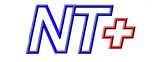 Preferujeme elektronické daňové doklady, které zasílejte e-mailem ve formátu PDF na adresu XXXXXXX.V e-mailu zasílejte prosím pouze daňové doklady (jeden soubor PDF = jeden daňový doklad). *Objednáváme u Vás dle nabídky: 10222024 ze dne 1.2.2024								………………………………………………..Podpis:								XXXXX								XXXXXXXXXPlatba: převodem se splatností 30 dnůObjednávka podléhá registraci dle Zákona o registru smluv:  ANO/NE*Číslo objednávky musí být uvedeno na veškeré korespondenci, dodacích listech a fakturách souvisejících s touto objednávkou. *Pokud s daňovým dokladem chcete zaslat i jiné dokumenty (např. servisní list, objednávku, dopis) vložte tento dokument do souboru PDF za daňový doklad (první stránka PDF vždy faktura!), nebo je zašlete v jiné emailové zprávě objednateli. Děkujeme za pochopení.Akceptace objednávky ze strany dodavatele: akceptováno jednatelem elektronickým podpisem dne 7.2.2024Odběratel:OBJEDNÁVKA č.      2481440013Nemocnice Tábor, a.s.OBJEDNÁVKA č.      2481440013Kpt. Jaroše 2000390 03  TÁBORDodavatel:KLIMAFINAL spol. s.r.o.IČ: 26095203Rádelská 86DIČ: CZ699005400463 12 JeřmaniceDatum vytvoření:         XXXPopis objednávky:Popis objednávky:Popis objednávky:Dodávku a montáž ochranných plátů na dveře v 6 patře neurologie v objektu PIO Nemocnice Tábor, a.s..Provedení v barvě č.24 Dove greyDodávku a montáž ochranných plátů na dveře v 6 patře neurologie v objektu PIO Nemocnice Tábor, a.s..Provedení v barvě č.24 Dove greyDodávku a montáž ochranných plátů na dveře v 6 patře neurologie v objektu PIO Nemocnice Tábor, a.s..Provedení v barvě č.24 Dove greyCELKEM včetně DPH, montáže a dopravného67 760,- KčZa správnost a vyřízení objednávky odpovídá:Za správnost a vyřízení objednávky odpovídá:Pavel MatyšPavel MatyšOddělení investic a energetikyOddělení investic a energetikyE-mail:XXXXXXXXMobil:XXXXXXMísto dodáni: Nemocnice Tábor 6NP PIOTermín dodání: 22.3.2024Sjednaná záruka: 24 měsícůPřípadná další poznámka: